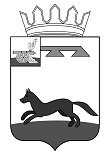  АДМИНИСТРАЦИЯКОРЗОВСКОГО СЕЛЬСКОГО ПОСЕЛЕНИЯХИСЛАВИЧСКОГО РАЙОНА СМОЛЕНСКОЙ ОБЛАСТИПОСТАНОВЛЕНИЕот  06 мая 2020 года   № 51	В соответствии с Постановлением Правительства Российской Федерации от 31.05.2019 № 696 "Об утверждении государственной программы Российской Федерации "Комплексное развитие сельских территорий" и о внесении изменений в некоторые акты Правительства Российской Федерации", Постановлением Администрации Корзовского сельского поселения Хиславичского района Смоленской области от 11.11.2013 №47Администрация Корзовского сельского поселения Хиславичского района Смоленской области п о с т а н о в л я е т:Внести в муниципальную программу «Создание условий для обеспечения качественными услугами ЖКХ и благоустройство территории муниципального образования Корзовского сельского поселения Хиславичского района  Смоленской области» следующие изменения.Паспорт муниципальной программы «Создание условий для обеспечения качественными услугами ЖКХ и благоустройство территории муниципального образования Корзовского сельского поселения Хиславичского района  Смоленской области» изложить в следующей редакции.ПАСПОРТмуниципальной программы «Создание условий для обеспечения качественными услугами ЖКХ и благоустройство территории муниципального образования Корзовского сельского поселения Хиславичского района  Смоленской области»Раздел 1. Общая характеристика социально-экономической сферы реализации муниципальной программы дополнить абзацем следующего содержания «Вопросы сохранения памятников военной истории составляют основу патриотического воспитания граждан и требуют постоянного государственного внимания и поддержки. Ежегодно памятника проходят дни Памяти, митинги, посвященные героическим страницам военной поры. Активные участники этих мероприятий – ветераны войны и труда, молодежь  Корзовского поселения Хиславичского района Смоленской области, родственники погибших воинов. В настоящее время памятник требует проведения восстановительных работ.Применение программно - целевого метода позволит обеспечить условия для реконструкции и сохранение памятников расположенных на территории Корзовского сельского поселения Хиславичского района Смоленской области».Раздел 2. Основные цели, целевые показатели, описание ожидаемых конечных результатов, сроки и этапы реализации муниципальной программы дополнить абзацем следующего содержания «Главная цель подпрограммы – Комплексное развитие сельских территорий -сохранение военно-исторического прошлого России, воспитание патриотизма и интернационализма на примерах героизма, проявленного в годы Великой Отечественной войны 1941-1945 ггОсновными задачами реализации подпрограммы являются:- сохранение и восстановление историко-культурных памятников расположенных на территории Корзовского сельского поселения Хиславичского района Смоленской области;- благоустройство прилегающих территорий;- активизация участия граждан в реализации общественно-значимых проектов.Раздел 3. Обобщенная характеристика основных мероприятий муниципальной программы, подпрограмм дополнить словами « мероприятия по благоустройству территории Корзовского сельского поселения Хиславичского района Смоленской области».Раздел 4. Обоснование ресурсного обеспечения муниципальной программы, второй абзац слова 40946,40 тыс. руб. заменить словами  «41180,52 тыс. руб.». Раздел 4 дополнить абзацем следующего содержания «Общий объем финансирования по подпрограмме «Комплексное развитие сельских территорий» составляет: 2020 год – 234124,55 руб..В абзаце четвертом слова «в 2020 году -  32273,8  тыс. рублей» заменить словами «в 2020 году – 32507,9 тыс. руб.».Программу «Создание условий для обеспечения качественными услугами ЖКХ и благоустройство территории муниципального образования Корзовского сельского поселения Хиславичского района  Смоленской области»  дополнить Паспортом подпрограммы «Комплексное развитие сельских территорий» следующего содержания.ПАСПОРТ подпрограммы «Комплексное развитие сельских территорий»Общая характеристика социально – экономической сферы реализации муниципальной подпрограммы.. Вопросы сохранения памятников военной истории составляют основу патриотического воспитания граждан и требуют постоянного государственного внимания и поддержки. Характеристика территории реализуемого проекта (с указанием расстояния до административного центра муниципального образования). От  административного центра муниципального образования 8,5 км, 168 человек постоянно проживающих,  ФАП,  Дом культуры,  ЗАО «Свободный труд». Ежегодно на воинском захоронении проходят дни Памяти, митинги, посвященные героическим страницам военной поры. Активные участники этих мероприятий – ветераны войны и труда, молодежь  деревни Упино Хиславичского района Смоленской области, родственники погибших воинов.В настоящее время памятник требует проведения восстановительных работ.Сохранение памятников – один из показателей нашей признательности тем, кто защищал Отечество в грозные годы Великой Отечественной войны.Применение программно - целевого метода позволит обеспечить условия для реконструкции и сохранение памятников расположенных на территории Корзовского сельского поселения Хиславичского района Смоленской области.2. Описание проблем, решение которых будет достигнуто в результате реализации проекта.Силами Администрации поселения и жителями д. Упино ежегодно производятся косметические ремонтные работы памятника и уборка территории вокруг памятника.В настоящее время необходимо провести работы по капитальному ремонту и реконструкции памятника.Проведение указанных работ необходимо в целях сохранения памяти о героях Великой Отечественной войны - наших родных и земляках, а также сохранение памяти о великом подвиге народа в годы Великой Отечественной войны, развитие нравственных чувств сопереживания, благодарности, гордости за свой народ, воспитывать чувство уважения к старшему поколению. Мероприятия по реализации проекта: реставрация памятного знака,  укладка тротуарной плитки, окультуривание территории возле памятника.Выполняемые работы в рамках реализации данного проекта не окажут отрицательного воздействия на состояние окружающей среды.Ожидаемые результаты проекта: проведение митингов, мероприятий патриотического характера, сохранение памяти о великом подвиге народа в годы Великой Отечественной войны.3. Цели, задачи и целевые показатели  подпрограммы.Главная цель подпрограммы - сохранение военно-исторического прошлого России, воспитание патриотизма и интернационализма на примерах героизма, проявленного в годы Великой Отечественной войны 1941-1945 ггОсновными задачами реализации подпрограммы являются:- сохранение и восстановление историко-культурных памятников расположенных на территории Корзовского сельского поселения Хиславичского района Смоленской области;- благоустройство прилегающих территорий;- активизация участия граждан в реализации общественно-значимых проектов.В ходе реализации Программы будет отреставрирован памятник на территории Корзовского сельского поселения Хиславичского района Смоленской области в д. Упино.Реализация Программы позволит обеспечить достойное увековечение памяти погибших при защите Отечества, а так же будет способствовать патриотическому воспитанию молодого поколения.Дальнейшее развитие проекта: поддержание памятника в эстетическом состоянии, высадка цветов.4. Перечень подпрограммных мероприятий.Перечень программных мероприятий – «Благоустройство территории Корзовского сельского поселения Хиславичского района Смоленской области.5. Обоснование ресурсного обеспечения подпрограммы.Общий объем финансирования по подпрограмме составляет: 2020 год – 234124 руб.55 коп, в том числе: - субсидии, представленные из федерального бюджета и бюджета субъекта Российской Федерации – 172962 руб..00 коп.;- бюджет Корзовского сельского поселения Хиславичского района Смоленской области – 61162 руб.55 коп.6. Система управления и контроляТекущее управление подпрограммой осуществляется - главой муниципального образования Корзовского сельского поселения Хиславичского района Смоленской области.Исполнителем подпрограммы является Администрация Корзовского сельского поселения Хиславичского района Смоленской области.При возникновении необходимости в корректировке подпрограммы, Администрация Корзовского сельского поселения Хиславичского района Смоленской области    представляет Главе муниципального образования предложения о внесении изменений и (или) дополнений в подпрограмму.Контроль реализации мероприятий подпрограммы осуществляет Глава муниципального образования Корзовского сельского поселения Хиславичского района Смоленской области.В программе «Создание условий для обеспечения качественными услугами ЖКХ и благоустройство территории муниципального образования Корзовского сельского поселения Хиславичского района  Смоленской области»  Приложения 1 и 2 изложить в новой редакции, согласно приложений к настоящему Постановлению.2. Настоящее постановление вступает в силу со дня его обнародования.Глава муниципального образованияКорзовского сельского поселенияХиславичского района  Смоленской области							Е.Н. АнтоненковЦЕЛЕВЫЕ ПОКАЗАТЕЛИреализации Муниципальной программы«Создание условий для обеспечения качественными услугами ЖКХ и благоустройство территории муниципального образования Корзовского сельского поселения Хиславичского района  Смоленской области» на 2016-2022  годыПЛАНреализации Муниципальной программы«Создание условий для обеспечения качественными услугами ЖКХ и благоустройство территории муниципального образования Корзовского сельского поселения Хиславичского района  Смоленской области» на 2016-2022  годыО внесении изменений в муниципальную программу «Создание условий для обеспечения качественными услугами ЖКХ и благоустройство территории муниципального образования Корзовского сельского поселения Хиславичского района  Смоленской области», утвержденную постановлением от 27.12.2020 №121.Администратор  муниципальной программы   Администрация Корзовского сельского поселения Хиславичского района Смоленской областиОтветственные исполнители  подпрограмм муниципальной программы   Администрация Корзовского сельского поселения Хиславичского района Смоленской областиИсполнители основных мероприятий муниципальной программы  Администрация Корзовского сельского поселения Хиславичского района Смоленской областиНаименование подпрограмм муниципальной программы- подпрограмма «Капитальный и текущий ремонт муниципального жилищного фонда муниципального образования»;- подпрограмма «Комплексное развитие систем коммунальной инфраструктуры муниципального образования»;- подпрограмма «Благоустройство территории муниципального образования»;- подпрограмма «Содержание, ремонт и реконструкция  сетей наружного уличного освещения на территории муниципального образования».- подпрограмм «Комплексное развитие сельских территорий»Цель муниципальной программысоздание условий для приведения жилищного фонда и коммунальной инфраструктуры в соответствие со стандартами качества, обеспечивающими комфортные условия проживания населения муниципального образования;Сохранение военно-исторического прошлого, воспитание патриотизма и интернационализма на примерах героизма, проявленного в годы Великой Отечественной войны 1941-1945 гг., благоустройство прилегающих территорий.Целевые показатели реализации муниципальной программы  - уровень износа муниципального жилищного фонда;- доля населения Корзовского сельского поселения, обеспеченного питьевой водой надлежащего качества;- уровень благоустроенности муниципального образования;- уровень технического состояния сетей наружного уличного освещения;- достойное увековечение памяти погибших при защите Отечества, патриотическое воспитание молодого поколения.Сроки (этапы) реализации муниципальной программы 2016-2022  годыОбъемы ассигнований муниципальной программы (по годам реализации и в разрезе источников финансирования)Объем бюджетных ассигнований на реализацию муниципальной программы составляет 41380,52 тыс. руб., в том числе на реализацию:- Подпрограммы «Капитальный и текущий ремонт муниципального жилищного фонда муниципального образования» - 626,1 тыс. руб., в том числе:2016 г. – 49,0 тыс. руб.2017 г. – 49,0 тыс. руб.2018 г. – 131,1 тыс. руб.2019 г. – 50,0 тыс. руб.2020 г. –249,0 тыс. руб.2021 г. – 49,0 тыс. руб.2022 г. – 49,0 тыс. руб.- Подпрограммы «Комплексное развитие систем коммунальной инфраструктуры муниципального образования» – 33911,20тыс. руб., в том числе:2016 г. – 141,8 тыс. руб.2017 г. – 568,8 тыс. руб.2018 г. – 557,3 тыс. руб.2019 г. – 1174,8 тыс. руб.2020 г. – 31146,4тыс. руб.2021 г. – 170,2 тыс. руб.2022 г. – 151,9 тыс. руб.- Подпрограмма «Благоустройство территории муниципального образования» – 1918,3 тыс. руб., в том числе:2016 г. – 194,1 тыс. руб.2017 г. – 60,3 тыс. руб.2018 г. – 355,9 тыс. руб.2019 г. – 466,9 тыс. руб.2020 г. – 398,7 тыс. руб.2021 г. – 244,0 тыс. руб.2022 г. – 198,4 тыс. руб.- Подпрограмма «Содержание, ремонт и реконструкция сетей наружного уличного освещения на территории муниципального образования» – 2378,5 тыс. руб., в том числе:2016 г. – 139,0 тыс. руб.2017 г. – 172,6 тыс. руб.2018 г. – 233,0 тыс. руб.2019 г. – 233,0 тыс. руб.2020 г. – 280,0 тыс. руб.2021 г. – 676,6 тыс. руб.2022 г. – 641,3 тыс. руб.- Субсидия на возмещение затрат юридическим лицам, предоставляющим населению услуги бани, по тарифам, не обеспечивающим возмещения издержек – 2312,6 тыс. руб., в том числе: 2016 г. – 335,9 тыс. руб.2017 г. – 211,0 тыс. руб.2018 г. – 515,7 тыс. руб.2019 г. – 350,0 тыс. руб.2020 г. – 400,0 тыс. руб.2021 г. – 250,0 тыс. руб.2022 г. – 250,0 тыс. руб.- Подпрограмма «Комплексное развитие сельских территорий.  Общий объем финансирования по программе составляет 234124,55 руб.,в том числе 2020 год – 234124,55 руб.Ожидаемые результаты реализациимуниципальной программы- снижение удельного веса ветхого и аварийного муниципального жилищного фонда к общей площади муниципального жилищного фонда;- строительство и реконструкция в Корзовском сельском поселении Хиславичского района Смоленской области сетей газоснабжения;- снижение уровня износа основных фондов коммунальной инфраструктуры- единое управление комплексным благоустройством территории муниципального образования Корзовского сельского поселения Хиславичского района Смоленской области.- улучшение состояния территории муниципального образования Корзовского сельского поселения Хиславичского района Смоленской области;- привитие жителям сельского поселения любви и уважения к своему населенному пункту, к соблюдению чистоты и порядка на территории муниципального образования Корзовского сельского поселения Хиславичского района Смоленской области.- приведение территории мест захоронения в соответствие с требованиями санитарно-эпидемиологических и экологических норм;- надежное функционирование сетей наружного уличного освещения на территории муниципального образования;- реконструкция сетей наружного уличного освещения в целях экономии бюджета, установка энергосберегающих светильников;- сохранение памяти о великом подвиге народа в годы Великой Отечественной войны.Администратор  муниципальной программы   Администрация Корзовского сельского поселения Хиславичского района Смоленской областиОтветственные исполнители  подпрограмм муниципальной программы   Администрация Корзовского сельского поселения Хиславичского района Смоленской областиИсполнители основных мероприятий муниципальной подпрограммы  Администрация Корзовского сельского поселения Хиславичского района Смоленской областиНаименование подпрограммы Сохранение и восстановление природных ландшафтов, историко-культурных памятников на территории Корзовского сельского поселения Хиславичского района Смоленской области, (далее – Программа)Цель муниципальной подпрограммыСохранение военно-исторического прошлого, воспитание патриотизма и интернационализма на примерах героизма, проявленного в годы Великой Отечественной войны 1941-1945 гг.Задачи: - сохранение и восстановление историко-культурных памятников расположенных на территории Корзовского сельского поселения Хиславичского района Смоленской области;- благоустройство прилегающих территорий;- активизация участия граждан в реализации общественно-значимых проектовЦелевые показатели реализации муниципальной подпрограммы  В ходе реализации Программы будут отреставрированы историко - культурные памятники на территории Корзовского сельского поселения Хиславичского района Смоленской области.Реализация Программы позволит обеспечить достойное увековечение памяти погибших при защите Отечества, а так же будет способствовать патриотическому воспитанию молодого поколения.В дальнейшем предполагается проведение работ по обустройству прилегающих территорий, поддержание памятника в эстетическом состоянии, высадка цветов.Сроки (этапы) реализации муниципальной подпрограммы2020 годОбъемы ассигнований муниципальной подпрограммы (по годам реализации и в разрезе источников финансирования)Общий объем финансирования по программе составляет: 2020 год – 234124,55 руб., в том числе: - субсидии, представленные из федерального бюджета и бюджета субъекта Российской Федерации – 172962 руб. 00 коп.;- бюджет Корзовского сельского поселения Хиславичского района Смоленской области – 61162 руб.55 коп.Ожидаемые результаты реализациимуниципальной подпрограммыУстановка памятного места, к которому могли бы приходить жители, чтобы отдать дань памяти павшим воинам, проведение митингов, мероприятий патриотического характера, сохранение памяти о великом подвиге народа в годы Великой Отечественной войны.Приложение № 1к Муниципальной программе «Создание условий для обеспечения качественными услугами ЖКХ и благоустройство территории муниципального образования Корзовского сельского поселения Хиславичского района  Смоленской области» на 2016-2022  годы№ п/пНаименование показателяЕдиница измеренияПланируемое значение показателейПланируемое значение показателейПланируемое значение показателейПланируемое значение показателей№ п/пНаименование показателяЕдиница измерения1-й год реализации Муниципальной программы2-й год реализации Муниципальной программы3-й год реализации Муниципальной программы3-й год реализации Муниципальной программы1234566«Создание условий для обеспечения качественными услугами ЖКХ и благоустройство территории муниципального образования Корзовского сельского поселения Хиславичского района Смоленской области» на 2016-2020 годы«Создание условий для обеспечения качественными услугами ЖКХ и благоустройство территории муниципального образования Корзовского сельского поселения Хиславичского района Смоленской области» на 2016-2020 годы«Создание условий для обеспечения качественными услугами ЖКХ и благоустройство территории муниципального образования Корзовского сельского поселения Хиславичского района Смоленской области» на 2016-2020 годы«Создание условий для обеспечения качественными услугами ЖКХ и благоустройство территории муниципального образования Корзовского сельского поселения Хиславичского района Смоленской области» на 2016-2020 годы«Создание условий для обеспечения качественными услугами ЖКХ и благоустройство территории муниципального образования Корзовского сельского поселения Хиславичского района Смоленской области» на 2016-2020 годы«Создание условий для обеспечения качественными услугами ЖКХ и благоустройство территории муниципального образования Корзовского сельского поселения Хиславичского района Смоленской области» на 2016-2020 годы«Создание условий для обеспечения качественными услугами ЖКХ и благоустройство территории муниципального образования Корзовского сельского поселения Хиславичского района Смоленской области» на 2016-2020 годы1.- уровень износа муниципального жилищного фонда;%2.- доля населения Корзовского сельского поселения, обеспеченного питьевой водой надлежащего качества;%3.- уровень благоустроенности муниципального образования;%4.- уровень технического состояния сетей наружного уличного освещения.%подпрограмма «Капитальный и текущий ремонт муниципального жилищного фонда муниципального образования»подпрограмма «Капитальный и текущий ремонт муниципального жилищного фонда муниципального образования»подпрограмма «Капитальный и текущий ремонт муниципального жилищного фонда муниципального образования»подпрограмма «Капитальный и текущий ремонт муниципального жилищного фонда муниципального образования»подпрограмма «Капитальный и текущий ремонт муниципального жилищного фонда муниципального образования»подпрограмма «Капитальный и текущий ремонт муниципального жилищного фонда муниципального образования»подпрограмма «Капитальный и текущий ремонт муниципального жилищного фонда муниципального образования»5.- сбор и обобщение информации о проведении капитального и текущего ремонта муниципального жилищного фонда;наличие –да;отсутствие - нетдададада6.- уровень износа муниципального жилищного фонда;%подпрограмма «Комплексное развитие систем коммунальной инфраструктуры муниципального образования»подпрограмма «Комплексное развитие систем коммунальной инфраструктуры муниципального образования»подпрограмма «Комплексное развитие систем коммунальной инфраструктуры муниципального образования»подпрограмма «Комплексное развитие систем коммунальной инфраструктуры муниципального образования»подпрограмма «Комплексное развитие систем коммунальной инфраструктуры муниципального образования»подпрограмма «Комплексное развитие систем коммунальной инфраструктуры муниципального образования»подпрограмма «Комплексное развитие систем коммунальной инфраструктуры муниципального образования»7.- доля населения Корзовского сельского поселения, обеспеченного питьевой водой надлежащего качества;%подпрограмма «Благоустройство территории муниципального образования» подпрограмма «Благоустройство территории муниципального образования» подпрограмма «Благоустройство территории муниципального образования» подпрограмма «Благоустройство территории муниципального образования» подпрограмма «Благоустройство территории муниципального образования» подпрограмма «Благоустройство территории муниципального образования» подпрограмма «Благоустройство территории муниципального образования» 8.- процент привлечения населения муниципального образования к работам по благоустройству;%9.- процент привлечения предприятий и организаций поселения к работам по благоустройству;%10.- уровень благоустроенности муниципального образования;%подпрограмма «Содержание, ремонт и реконструкция сетей наружного уличного освещения на территории муниципального образования»подпрограмма «Содержание, ремонт и реконструкция сетей наружного уличного освещения на территории муниципального образования»подпрограмма «Содержание, ремонт и реконструкция сетей наружного уличного освещения на территории муниципального образования»подпрограмма «Содержание, ремонт и реконструкция сетей наружного уличного освещения на территории муниципального образования»подпрограмма «Содержание, ремонт и реконструкция сетей наружного уличного освещения на территории муниципального образования»подпрограмма «Содержание, ремонт и реконструкция сетей наружного уличного освещения на территории муниципального образования»подпрограмма «Содержание, ремонт и реконструкция сетей наружного уличного освещения на территории муниципального образования»11.- уровень технического состояния сетей наружного уличного освещения%подпрограмма «Комплексное развитие сельских территорий»подпрограмма «Комплексное развитие сельских территорий»подпрограмма «Комплексное развитие сельских территорий»подпрограмма «Комплексное развитие сельских территорий»подпрограмма «Комплексное развитие сельских территорий»подпрограмма «Комплексное развитие сельских территорий»подпрограмма «Комплексное развитие сельских территорий»12- уровень благоустроенности памятников и мест захоронения муниципального образования%Приложение № 2к Муниципальной программе «Создание условий для обеспечения качественными услугами ЖКХ и благоустройство территории муниципального образования Корзовского сельского поселения Хиславичского района  Смоленской области» на 2016-2022 годы№ п/пНаименованиеИсполнительмероприятияИсточник финансового обеспечения (расшифро-вать)Объем средств на реализацию Муниципальной программы на очередной финансовый год и плановый период (тыс. рублей)Объем средств на реализацию Муниципальной программы на очередной финансовый год и плановый период (тыс. рублей)Объем средств на реализацию Муниципальной программы на очередной финансовый год и плановый период (тыс. рублей)Объем средств на реализацию Муниципальной программы на очередной финансовый год и плановый период (тыс. рублей)Планируемое значение показателя реализации Муниципальной программы на очередной финансовый год и плановый периодПланируемое значение показателя реализации Муниципальной программы на очередной финансовый год и плановый периодПланируемое значение показателя реализации Муниципальной программы на очередной финансовый год и плановый период№ п/пНаименованиеИсполнительмероприятияИсточник финансового обеспечения (расшифро-вать)всегоочередной финансо-вый год1-й год планового периода2-й год планового периодаочередной финансовый год1-й год планового периода2-й год планового периода12345678910111. Разработка и осуществление мер по обеспечению комплексного социально-экономического развития муниципального образования, реализация полномочий администрация муниципального образования по решению вопросов местного значения, обеспечение необходимых условий для укрепления пожарной безопасности, защиты жизни и здоровья населения, сокращения материальных потерь от пожаров и улучшения пожарной безопасности на территории населенных пунктов муниципального образования, популяризация массового спорта и физической культуры.1. Разработка и осуществление мер по обеспечению комплексного социально-экономического развития муниципального образования, реализация полномочий администрация муниципального образования по решению вопросов местного значения, обеспечение необходимых условий для укрепления пожарной безопасности, защиты жизни и здоровья населения, сокращения материальных потерь от пожаров и улучшения пожарной безопасности на территории населенных пунктов муниципального образования, популяризация массового спорта и физической культуры.1. Разработка и осуществление мер по обеспечению комплексного социально-экономического развития муниципального образования, реализация полномочий администрация муниципального образования по решению вопросов местного значения, обеспечение необходимых условий для укрепления пожарной безопасности, защиты жизни и здоровья населения, сокращения материальных потерь от пожаров и улучшения пожарной безопасности на территории населенных пунктов муниципального образования, популяризация массового спорта и физической культуры.1. Разработка и осуществление мер по обеспечению комплексного социально-экономического развития муниципального образования, реализация полномочий администрация муниципального образования по решению вопросов местного значения, обеспечение необходимых условий для укрепления пожарной безопасности, защиты жизни и здоровья населения, сокращения материальных потерь от пожаров и улучшения пожарной безопасности на территории населенных пунктов муниципального образования, популяризация массового спорта и физической культуры.1. Разработка и осуществление мер по обеспечению комплексного социально-экономического развития муниципального образования, реализация полномочий администрация муниципального образования по решению вопросов местного значения, обеспечение необходимых условий для укрепления пожарной безопасности, защиты жизни и здоровья населения, сокращения материальных потерь от пожаров и улучшения пожарной безопасности на территории населенных пунктов муниципального образования, популяризация массового спорта и физической культуры.1. Разработка и осуществление мер по обеспечению комплексного социально-экономического развития муниципального образования, реализация полномочий администрация муниципального образования по решению вопросов местного значения, обеспечение необходимых условий для укрепления пожарной безопасности, защиты жизни и здоровья населения, сокращения материальных потерь от пожаров и улучшения пожарной безопасности на территории населенных пунктов муниципального образования, популяризация массового спорта и физической культуры.1. Разработка и осуществление мер по обеспечению комплексного социально-экономического развития муниципального образования, реализация полномочий администрация муниципального образования по решению вопросов местного значения, обеспечение необходимых условий для укрепления пожарной безопасности, защиты жизни и здоровья населения, сокращения материальных потерь от пожаров и улучшения пожарной безопасности на территории населенных пунктов муниципального образования, популяризация массового спорта и физической культуры.1. Разработка и осуществление мер по обеспечению комплексного социально-экономического развития муниципального образования, реализация полномочий администрация муниципального образования по решению вопросов местного значения, обеспечение необходимых условий для укрепления пожарной безопасности, защиты жизни и здоровья населения, сокращения материальных потерь от пожаров и улучшения пожарной безопасности на территории населенных пунктов муниципального образования, популяризация массового спорта и физической культуры.1. Разработка и осуществление мер по обеспечению комплексного социально-экономического развития муниципального образования, реализация полномочий администрация муниципального образования по решению вопросов местного значения, обеспечение необходимых условий для укрепления пожарной безопасности, защиты жизни и здоровья населения, сокращения материальных потерь от пожаров и улучшения пожарной безопасности на территории населенных пунктов муниципального образования, популяризация массового спорта и физической культуры.1. Разработка и осуществление мер по обеспечению комплексного социально-экономического развития муниципального образования, реализация полномочий администрация муниципального образования по решению вопросов местного значения, обеспечение необходимых условий для укрепления пожарной безопасности, защиты жизни и здоровья населения, сокращения материальных потерь от пожаров и улучшения пожарной безопасности на территории населенных пунктов муниципального образования, популяризация массового спорта и физической культуры.1. Разработка и осуществление мер по обеспечению комплексного социально-экономического развития муниципального образования, реализация полномочий администрация муниципального образования по решению вопросов местного значения, обеспечение необходимых условий для укрепления пожарной безопасности, защиты жизни и здоровья населения, сокращения материальных потерь от пожаров и улучшения пожарной безопасности на территории населенных пунктов муниципального образования, популяризация массового спорта и физической культуры.Мероприятие по материально-техническому и финансовому обеспечению  деятельности Главы  муниципального образования, аппарата Администрации муниципального образования Мероприятие по материально-техническому и финансовому обеспечению  деятельности Главы  муниципального образования, аппарата Администрации муниципального образования Мероприятие по материально-техническому и финансовому обеспечению  деятельности Главы  муниципального образования, аппарата Администрации муниципального образования Мероприятие по материально-техническому и финансовому обеспечению  деятельности Главы  муниципального образования, аппарата Администрации муниципального образования Мероприятие по материально-техническому и финансовому обеспечению  деятельности Главы  муниципального образования, аппарата Администрации муниципального образования Мероприятие по материально-техническому и финансовому обеспечению  деятельности Главы  муниципального образования, аппарата Администрации муниципального образования Мероприятие по материально-техническому и финансовому обеспечению  деятельности Главы  муниципального образования, аппарата Администрации муниципального образования Мероприятие по материально-техническому и финансовому обеспечению  деятельности Главы  муниципального образования, аппарата Администрации муниципального образования Мероприятие по материально-техническому и финансовому обеспечению  деятельности Главы  муниципального образования, аппарата Администрации муниципального образования Мероприятие по материально-техническому и финансовому обеспечению  деятельности Главы  муниципального образования, аппарата Администрации муниципального образования Мероприятие по материально-техническому и финансовому обеспечению  деятельности Главы  муниципального образования, аппарата Администрации муниципального образования 1.1.Своевременное и качественное предоставление муниципальных услуг, исключение жалоб со стороны заявителейхххххх1001001001.2.Отсутствие нецелевого расходования бюджетных средств;ххххххдадада1.3.материально-техническое и финансовое обеспечение  деятельности Главы Администрации муниципального образования, аппарата Администрации муниципального образования Администрации Корзовского сельского поселения Хиславичского района Смоленской областисредства местного бюджетахххМероприятие по выплате пенсий за выслугу лет лицам, замещавшим муниципальные должности и должности муниципальной службы в органах местного самоуправления муниципального образования;Мероприятие по выплате пенсий за выслугу лет лицам, замещавшим муниципальные должности и должности муниципальной службы в органах местного самоуправления муниципального образования;Мероприятие по выплате пенсий за выслугу лет лицам, замещавшим муниципальные должности и должности муниципальной службы в органах местного самоуправления муниципального образования;Мероприятие по выплате пенсий за выслугу лет лицам, замещавшим муниципальные должности и должности муниципальной службы в органах местного самоуправления муниципального образования;Мероприятие по выплате пенсий за выслугу лет лицам, замещавшим муниципальные должности и должности муниципальной службы в органах местного самоуправления муниципального образования;Мероприятие по выплате пенсий за выслугу лет лицам, замещавшим муниципальные должности и должности муниципальной службы в органах местного самоуправления муниципального образования;Мероприятие по выплате пенсий за выслугу лет лицам, замещавшим муниципальные должности и должности муниципальной службы в органах местного самоуправления муниципального образования;Мероприятие по выплате пенсий за выслугу лет лицам, замещавшим муниципальные должности и должности муниципальной службы в органах местного самоуправления муниципального образования;Мероприятие по выплате пенсий за выслугу лет лицам, замещавшим муниципальные должности и должности муниципальной службы в органах местного самоуправления муниципального образования;Мероприятие по выплате пенсий за выслугу лет лицам, замещавшим муниципальные должности и должности муниципальной службы в органах местного самоуправления муниципального образования;Мероприятие по выплате пенсий за выслугу лет лицам, замещавшим муниципальные должности и должности муниципальной службы в органах местного самоуправления муниципального образования;1.4.Предоставление лицам мер социальной поддержки по выплате муниципальных пенсий за выслугу лет;хххххх1001001001.5.выплата пенсий за выслугу лет лицам, замещавшим муниципальные должности и должности муниципальной службы в органах местного самоуправления муниципального образования;Администрации Корзовского сельского поселения Хиславичского района Смоленской областисредства местного бюджетахххМероприятие Благоустройство территории Корзовского сельского поселения Хиславичского района Смоленской областиМероприятие Благоустройство территории Корзовского сельского поселения Хиславичского района Смоленской областиМероприятие Благоустройство территории Корзовского сельского поселения Хиславичского района Смоленской областиМероприятие Благоустройство территории Корзовского сельского поселения Хиславичского района Смоленской областиМероприятие Благоустройство территории Корзовского сельского поселения Хиславичского района Смоленской областиМероприятие Благоустройство территории Корзовского сельского поселения Хиславичского района Смоленской областиМероприятие Благоустройство территории Корзовского сельского поселения Хиславичского района Смоленской областиМероприятие Благоустройство территории Корзовского сельского поселения Хиславичского района Смоленской областиМероприятие Благоустройство территории Корзовского сельского поселения Хиславичского района Смоленской областиМероприятие Благоустройство территории Корзовского сельского поселения Хиславичского района Смоленской областиМероприятие Благоустройство территории Корзовского сельского поселения Хиславичского района Смоленской области1.6Ремонт памятника в д. Упино Хиславичского района Смоленской областиАдминистрации Корзовского сельского поселения Хиславичского района Смоленской областиСредства федерального и областного бюджетов172,960,000,001.6Ремонт памятника в д. Упино Хиславичского района Смоленской областиАдминистрации Корзовского сельского поселения Хиславичского района Смоленской областисредства местного бюджета61,160,000,00Разработка и осуществление мероприятий по обеспечению пожарной безопасностиРазработка и осуществление мероприятий по обеспечению пожарной безопасностиРазработка и осуществление мероприятий по обеспечению пожарной безопасностиРазработка и осуществление мероприятий по обеспечению пожарной безопасностиРазработка и осуществление мероприятий по обеспечению пожарной безопасностиРазработка и осуществление мероприятий по обеспечению пожарной безопасностиРазработка и осуществление мероприятий по обеспечению пожарной безопасностиРазработка и осуществление мероприятий по обеспечению пожарной безопасностиРазработка и осуществление мероприятий по обеспечению пожарной безопасностиРазработка и осуществление мероприятий по обеспечению пожарной безопасностиРазработка и осуществление мероприятий по обеспечению пожарной безопасности1.7.Снижение материальных потерь при тушении пожаров; обеспечение пожарной безопасности и противопожарной защиты жилых и общественных зданий, профилактика и предупреждение пожаров на территории населенных пунктов;хххххх10851.8.Финансирование мероприятий по обеспечению пожарной безопасностиАдминистрации Корзовского сельского поселения Хиславичского района Смоленской областисредства местного бюджетахххПроведение спортивных мероприятий различного уровняПроведение спортивных мероприятий различного уровняПроведение спортивных мероприятий различного уровняПроведение спортивных мероприятий различного уровняПроведение спортивных мероприятий различного уровняПроведение спортивных мероприятий различного уровняПроведение спортивных мероприятий различного уровняПроведение спортивных мероприятий различного уровняПроведение спортивных мероприятий различного уровняПроведение спортивных мероприятий различного уровняПроведение спортивных мероприятий различного уровня1.9.Доля граждан проживающих на территории муниципального образования систематически занимающихся физической культурой и спортомхххххх1012151.10Финансирование спортивных мероприятий различного уровняАдминистрации Корзовского сельского поселения Хиславичского района Смоленской областисредства местного бюджетаххх2. Обеспечивающая подпрограмма  «Эффективное выполнение полномочий органом местного самоуправления муниципального образования»2. Обеспечивающая подпрограмма  «Эффективное выполнение полномочий органом местного самоуправления муниципального образования»2. Обеспечивающая подпрограмма  «Эффективное выполнение полномочий органом местного самоуправления муниципального образования»2. Обеспечивающая подпрограмма  «Эффективное выполнение полномочий органом местного самоуправления муниципального образования»2. Обеспечивающая подпрограмма  «Эффективное выполнение полномочий органом местного самоуправления муниципального образования»2. Обеспечивающая подпрограмма  «Эффективное выполнение полномочий органом местного самоуправления муниципального образования»2. Обеспечивающая подпрограмма  «Эффективное выполнение полномочий органом местного самоуправления муниципального образования»2. Обеспечивающая подпрограмма  «Эффективное выполнение полномочий органом местного самоуправления муниципального образования»2. Обеспечивающая подпрограмма  «Эффективное выполнение полномочий органом местного самоуправления муниципального образования»2. Обеспечивающая подпрограмма  «Эффективное выполнение полномочий органом местного самоуправления муниципального образования»2. Обеспечивающая подпрограмма  «Эффективное выполнение полномочий органом местного самоуправления муниципального образования»Повышение эффективности деятельности органов местного самоуправления муниципального образования Повышение эффективности деятельности органов местного самоуправления муниципального образования Повышение эффективности деятельности органов местного самоуправления муниципального образования Повышение эффективности деятельности органов местного самоуправления муниципального образования Повышение эффективности деятельности органов местного самоуправления муниципального образования Повышение эффективности деятельности органов местного самоуправления муниципального образования Повышение эффективности деятельности органов местного самоуправления муниципального образования Повышение эффективности деятельности органов местного самоуправления муниципального образования Повышение эффективности деятельности органов местного самоуправления муниципального образования Повышение эффективности деятельности органов местного самоуправления муниципального образования Повышение эффективности деятельности органов местного самоуправления муниципального образования Укрепление материально-технического обеспечения деятельности Администрации муниципального образования Укрепление материально-технического обеспечения деятельности Администрации муниципального образования Укрепление материально-технического обеспечения деятельности Администрации муниципального образования Укрепление материально-технического обеспечения деятельности Администрации муниципального образования Укрепление материально-технического обеспечения деятельности Администрации муниципального образования Укрепление материально-технического обеспечения деятельности Администрации муниципального образования Укрепление материально-технического обеспечения деятельности Администрации муниципального образования Укрепление материально-технического обеспечения деятельности Администрации муниципального образования Укрепление материально-технического обеспечения деятельности Администрации муниципального образования Укрепление материально-технического обеспечения деятельности Администрации муниципального образования Укрепление материально-технического обеспечения деятельности Администрации муниципального образования 2.1.Уровень удовлетворенности населения деятельностью органов местного самоуправления муниципального образованияхххххх<90<90<902.2.Материально-технического обеспечения деятельности Администрации муниципального образования Администрации Корзовского сельского поселения Хиславичского района Смоленской областисредства местного бюджетаххх